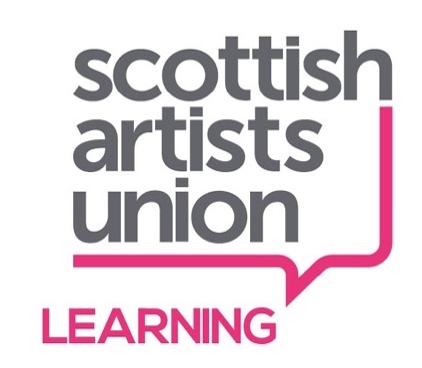 Equality & Diversity Monitoring FormThe Scottish Artists Union is committed to equal opportunities in all of its recruitment processes. This includes not discriminating under the Equality Act 2010, building an accurate picture of the make-up of the workforce and encouraging equality and diversity in the workplace. This monitoring form is voluntary but the information we collect helps to ensure that we are an inclusive employer and that our workforce is diverse. The information you supply on this form will be confidential and will not be held with any of your personal details. The monitoring form is not sent to the recruitment panel and plays no part in the shortlisting process. 

In this form we have given you the option of describing yourself within the different categories by using your own terms. The phrases, wording, and make up of this form have been compiled with guidance from The Equality Network, Stonewall UK, Scottish Trans Alliance, ACAS, Information Commissioner’s Office and the Equality and Human Rights Commission.Revised 2021

Which vacancy are you applying for?
What is your Country of Birth? 
Prefer not to say


Please state what you feel to be your National Identity.
Prefer not to say


Please state your ethnic group.
Ethnic origin is different from nationality, place of birth or citizenship. It is about the group to which you perceive you belong. If you have dual nationality, or a combined/compound National Identity, you could indicate this if you wish.
Prefer not to say

How would you describe your gender?
Prefer not to sayIf you would like to indicate the pronouns that you go by, please do so in the text box here:Do you consider yourself to be a Trans person?
YesNo
Prefer not to say
Please tell us your age.
	16-17	 18-21 	 22-30	 31-40	 51-60	 61-65
 66-70	 71+ 	 Prefer not to sayHow would you describe your sexual orientation? 
Prefer not to say

What is your relationship status? 

 Prefer not to say

Do you have a religion or belief? 

Yes 
No  Prefer not to say

If yes, please specify:Do you consider yourself to have a disability according to the terms given in the Equality Act? 
The Equality Act 2010 defines a disabled person as someone who has a physical or mental impairment which has a substantial, long-term and adverse effect on their ability to carry out normal day-to-day activities.YesNo  Prefer not to say

If yes, please specify:

What is your current working pattern?

Full timePart time   Prefer not to say
 Other 

If other, please specify:
What is your ideal flexible working arrangement? 

None  Flexi-time    Staggered hours 
Term-time hours 
Annualised hoursJob share
Flexible shiftsCompressed hoursWorking from home  
Prefer not to say 
Other 
Please specify:Do you have caring responsibilities? If yes, please tick all that apply. 

 None  Primary carer of a child/children under 18    Primary carer of a disabled child/children 
Primary carer of a disabled adult 18 and over 
Primary carer of older personSecondary carer (another person carries out the main caring role)
Prefer not to sayOther 

If other, please specify:Thank you for taking the time to complete this form.Please email a completed copy to office@artistsunion.scot.

